DEFI n° 1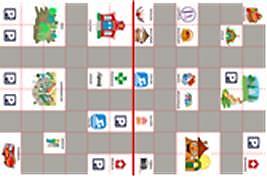 NIVEAU 4Itinéraire dans RobotLandItinéraire dans RobotLandItinéraire dans RobotLandTon robot circule dans la ville. Il doit aller de chez le médecin à la pharmacie en passant par l’hôpital. Ton robot circule dans la ville. Il doit aller de chez le médecin à la pharmacie en passant par l’hôpital. Ton robot circule dans la ville. Il doit aller de chez le médecin à la pharmacie en passant par l’hôpital. Ton robot circule dans la ville. Il doit aller de chez le médecin à la pharmacie en passant par l’hôpital. Groupe départemental chargé des mathématiquesGroupe départemental chargé des mathématiquesDEFI n° 2NIVEAU 4Itinéraire dans RobotLandItinéraire dans RobotLandItinéraire dans RobotLandTon robot circule dans la ville. Il doit aller du collège au cinéma en passant par la banque. Ton robot circule dans la ville. Il doit aller du collège au cinéma en passant par la banque. Ton robot circule dans la ville. Il doit aller du collège au cinéma en passant par la banque. Ton robot circule dans la ville. Il doit aller du collège au cinéma en passant par la banque. Groupe départemental chargé des mathématiquesGroupe départemental chargé des mathématiquesDEFI n° 3NIVEAU 4Itinéraire dans RobotLandItinéraire dans RobotLandItinéraire dans RobotLandTon robot circule dans la ville. Il doit aller de la banque à la boucherie en passant par l’école. Ton robot circule dans la ville. Il doit aller de la banque à la boucherie en passant par l’école. Ton robot circule dans la ville. Il doit aller de la banque à la boucherie en passant par l’école. Ton robot circule dans la ville. Il doit aller de la banque à la boucherie en passant par l’école. Groupe départemental chargé des mathématiquesGroupe départemental chargé des mathématiquesDEFI n° 4NIVEAU 4Itinéraire dans RobotLandItinéraire dans RobotLandItinéraire dans RobotLandTon robot circule dans la ville. Il doit aller du parking 8 au collège en passant par le fast-food. Ton robot circule dans la ville. Il doit aller du parking 8 au collège en passant par le fast-food. Ton robot circule dans la ville. Il doit aller du parking 8 au collège en passant par le fast-food. Ton robot circule dans la ville. Il doit aller du parking 8 au collège en passant par le fast-food. Groupe départemental chargé des mathématiquesGroupe départemental chargé des mathématiquesDEFI n° 5NIVEAU 4Itinéraire dans RobotLandItinéraire dans RobotLandItinéraire dans RobotLandTon robot circule dans la ville. Il doit aller du parking 5 à l’école en passant par le coiffeur. Ton robot circule dans la ville. Il doit aller du parking 5 à l’école en passant par le coiffeur. Ton robot circule dans la ville. Il doit aller du parking 5 à l’école en passant par le coiffeur. Ton robot circule dans la ville. Il doit aller du parking 5 à l’école en passant par le coiffeur. Groupe départemental chargé des mathématiquesGroupe départemental chargé des mathématiquesDEFI n° 6NIVEAU 4Itinéraire dans RobotLandItinéraire dans RobotLandItinéraire dans RobotLandTon robot circule dans la ville. Il doit aller du cinéma au fast-food en passant par le garage. Ton robot circule dans la ville. Il doit aller du cinéma au fast-food en passant par le garage. Ton robot circule dans la ville. Il doit aller du cinéma au fast-food en passant par le garage. Ton robot circule dans la ville. Il doit aller du cinéma au fast-food en passant par le garage. Groupe départemental chargé des mathématiquesGroupe départemental chargé des mathématiquesDEFI n° 7NIVEAU 4Itinéraire dans RobotLandItinéraire dans RobotLandItinéraire dans RobotLandTon robot circule dans la ville. Il doit aller de la caserne des pompiers au cirque en passant par la pharmacie. Ton robot circule dans la ville. Il doit aller de la caserne des pompiers au cirque en passant par la pharmacie. Ton robot circule dans la ville. Il doit aller de la caserne des pompiers au cirque en passant par la pharmacie. Ton robot circule dans la ville. Il doit aller de la caserne des pompiers au cirque en passant par la pharmacie. Groupe départemental chargé des mathématiquesGroupe départemental chargé des mathématiquesDEFI n° 8NIVEAU 4Itinéraire dans RobotLandItinéraire dans RobotLandItinéraire dans RobotLandTon robot circule dans la ville. Il doit aller du parc au cinéma en passant par la boulangerie. Ton robot circule dans la ville. Il doit aller du parc au cinéma en passant par la boulangerie. Ton robot circule dans la ville. Il doit aller du parc au cinéma en passant par la boulangerie. Ton robot circule dans la ville. Il doit aller du parc au cinéma en passant par la boulangerie. Groupe départemental chargé des mathématiquesGroupe départemental chargé des mathématiquesDEFI n° 9NIVEAU 4Itinéraire dans RobotLandItinéraire dans RobotLandItinéraire dans RobotLandTon robot circule dans la ville. Il doit aller de la banque à la mairie en passant par l’hôpital. Ton robot circule dans la ville. Il doit aller de la banque à la mairie en passant par l’hôpital. Ton robot circule dans la ville. Il doit aller de la banque à la mairie en passant par l’hôpital. Ton robot circule dans la ville. Il doit aller de la banque à la mairie en passant par l’hôpital. Groupe départemental chargé des mathématiquesGroupe départemental chargé des mathématiquesDEFI n° 10NIVEAU 4Itinéraire dans RobotLandItinéraire dans RobotLandItinéraire dans RobotLandTon robot circule dans la ville. Il doit aller de la caserne des pompiers à l’hôpital en passant par la bouchrie. Ton robot circule dans la ville. Il doit aller de la caserne des pompiers à l’hôpital en passant par la bouchrie. Ton robot circule dans la ville. Il doit aller de la caserne des pompiers à l’hôpital en passant par la bouchrie. Ton robot circule dans la ville. Il doit aller de la caserne des pompiers à l’hôpital en passant par la bouchrie. Groupe départemental chargé des mathématiquesGroupe départemental chargé des mathématiquesDEFI n° 11NIVEAU 4Itinéraire dans RobotLandItinéraire dans RobotLandItinéraire dans RobotLandTon robot circule dans la ville. Il doit aller de l’école au supermarché en passant par la boulangerie. Ton robot circule dans la ville. Il doit aller de l’école au supermarché en passant par la boulangerie. Ton robot circule dans la ville. Il doit aller de l’école au supermarché en passant par la boulangerie. Ton robot circule dans la ville. Il doit aller de l’école au supermarché en passant par la boulangerie. Groupe départemental chargé des mathématiquesGroupe départemental chargé des mathématiquesDEFI n° 12NIVEAU 4Itinéraire dans RobotLandItinéraire dans RobotLandItinéraire dans RobotLandTon robot circule dans la ville. Il doit aller du parking 2 au bowling en passant par le fast-food. Ton robot circule dans la ville. Il doit aller du parking 2 au bowling en passant par le fast-food. Ton robot circule dans la ville. Il doit aller du parking 2 au bowling en passant par le fast-food. Ton robot circule dans la ville. Il doit aller du parking 2 au bowling en passant par le fast-food. Groupe départemental chargé des mathématiquesGroupe départemental chargé des mathématiques